Наталія ДудникЕкономічні прогулянки в дошкільному навчальному закладі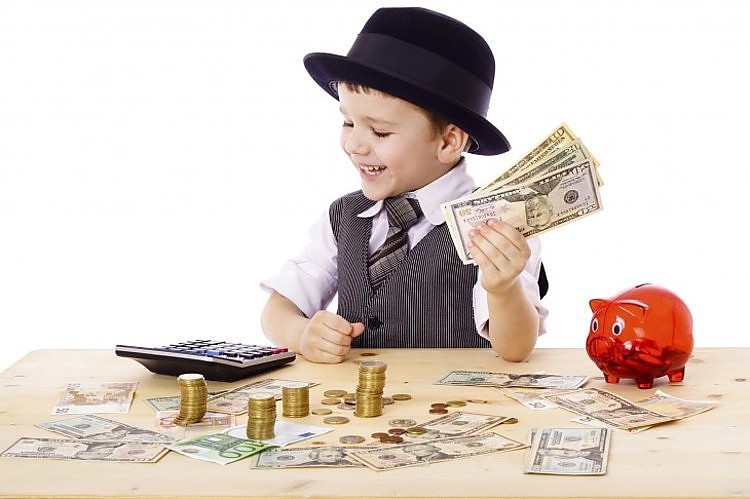 Відділ освіти Уманської міської радиМетодичний кабінетДошкільний навчальний заклад ясла-садок комбінованого типу № 12Н.А. ДудникЕкономічні прогулянкив дошкільному навчальному закладіНавчально-методичний посібникУмань, 2017ББК 372.3(075,8)УДК 74.100,5 я 73Д      81Автор: Дудник Наталія Аркадіївна, викладач кафедри психолого- педагогічної, превентивної та інклюзивної освіти, завідувач дошкільного навчального закладу №12 м. Умань Черкаської області.Економічні прогулянки в дошкільному навчальному закладіУ посібнику розкрито особливості проведення економічних прогулянок в дошкільних навчальних закладах, надано методичні рекомендації,  запропоновано картотеку економічних прогулянок для старшої групи.Матеріал рекомендовано для вихователів дошкільних груп, працівників навчально-виховних комплексів, учителів початкових класів, слухачів інститутів післядипломної освіти.ББК 372.3(075,8)УДК 74.100,5 я 73Д      81Схвалено рішенням педагогічної ради закладу,протокол № 2 від 28.11.2016;методичної ради міського методичного кабінету,протокол № 2 від 20.12.2016ЗМІСТ1. Вступ. Методичні рекомендації щодо проведення економічної прогулянкив дошкільному навчальному закладі.....................................................................42. Додатки:2.1. Додаток 1. Картотека економічних прогулянок для старшої групи………92.2. Додаток 2. Дидактичні ігри до економічних прогулянок………………...303. Бібліографія……………………………………………………………………50